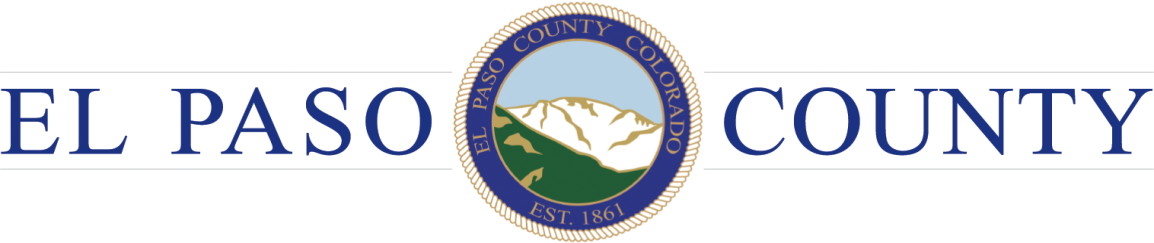 May 31, 2018John ad Jackie Baldassari14625 Millhaven PlaceAddress consultant Dear Applicant and/or Consultant:Subject:  VR-18-005 Second ReviewThe purpose of this letter is to provide you with the review agency responses to the above named development application that have been received to-date by Planning and Community Development.You are encouraged to directly contact those agencies that did provide review comments if the comments require additional action by the applicant/applicant’s representative.  You are also encouraged to directly contact those agencies that did not provide review comments if such response is required by state statutes and the El Paso County Land Development Code.EL PASO COUNTY PLANNING AND COMMUNITY DEVELOPMENT DEPARTMENTCurrent Planning See redlines- notes are required for a vacate replatFYI: Prior to recording we will need the recording fee, tax valorem showing a zero balance, and title dated within 30 days. The Mylar will need to be signed by all parties other than the Director and have the PPRBD stamp placed on it. NOTE: this is an FYI for closing out the project. Do not complete this step until the PM has told you that you are ready for recording. Engineering Department Review 2, Engineering comments are resolved. No additional comments.MOUNTAIN VIEW ELECTRIC ASSOCITATION, INC. No additional commentsBLACK FOREST LAND USE COMMITTEE No additional commentsELPASO COUNTY HEALTH DEPARTMENT No additional commentsThe following agencies have not provided review comments to-date:Comments received from any of the above non-responding agencies following the issuance of this letter will be forwarded to the applicant/applicant’s representative and will be added to the end of this letter for record keeping purposes.  Due to the number of comments and necessary revisions to the plan(s) an additional detailed review will be necessary.  Please address the comments as listed above. A detailed letter needs to accompany the revisions to allow for an expeditious re-review timeframe.  The letter should include each comment listed above and, immediately thereafter, include a response from the applicant addressing the comment.  If any review agency has an issue that needs resolution or requires a revision, you will need to provide the necessary documents, drawings, etc., to the Planning and Community Development Department in the form of a resubmittal.  The Planning and Community Development Department will then forward the resubmitted items directly to the appropriate review agency.  If you have any questions pertaining to specific agency comments please contact the appropriate agency directly.  When all the comments have been addressed and corrections made please submit the required documents as requested on EDARPS.If you have any questions feel free to contact me at 719-520-7943Best Regards,Gabe SevignyEl Paso County Planning and Community Development Departmentcc:		Gabe Sevigny, Planning	Gilbert Laforce, EngineeringFile:	VR-18-005